АДМИНИСТРАЦИЯ ГОРОДА ЧЕЛЯБИНСКА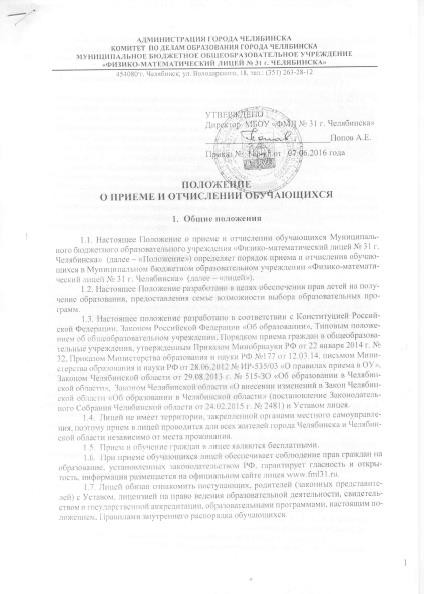 КОМИТЕТ ПО ДЕЛАМ ОБРАЗОВАНИЯ ГОРОДА ЧЕЛЯБИНСКАМУНИЦИПАЛЬНОЕ БЮДЖЕТНОЕ ОБЩЕОБРАЗОВАТЕЛЬНОЕ УЧРЕЖДЕНИЕ«ФИЗИКО-МАТЕМАТИЧЕСКИЙ ЛИЦЕЙ № 31 г. ЧЕЛЯБИНСКА»454080 г. Челябинск, ул. Володарского, 18, тел.: (351) 263-28-12УТВЕРЖДЕНОДиректор МБОУ «ФМЛ № 31 г. Челябинска» 	Попов А.Е. Приказ №  111-у от 07.06.2016 годаПОЛОЖЕНИЕО ПРИЕМЕ И ОТЧИСЛЕНИИ ОБУЧАЮЩИХСЯОбщие положенияНастоящее Положение о приеме и отчислении обучающихся Муниципаль- ного бюджетного образовательного учреждения «Физико-математический лицей № 31 г. Челябинска» (далее – «Положение») определяет порядок приема и отчисления обучаю- щихся в Муниципальном бюджетном образовательном учреждении «Физико-математи- ческий лицей № 31 г. Челябинска» (далее – «лицей»).Настоящее Положение разработано в целях обеспечения прав детей на полу- чение образования, предоставления семье возможности выбора образовательных про- грамм.Настоящее положение разработано в соответствии с Конституцией Россий- ской Федерации, Законом Российской Федерации «Об образовании», Типовым положе- нием об общеобразовательном учреждении, Порядком приема граждан в общеобразова- тельные учреждения, утвержденным Приказом Минобрнауки РФ от 22 января 2014 г. № 32, Приказом Министерства образования и науки РФ №177 от 12.03.14, письмом Мини- стерства образования и науки РФ от 28.06.2012 № ИР-535/03 «О правилах приема в ОУ», Законом Челябинской области от 29.08.2013 г. № 515-ЗО «Об образовании в Челябин- ской области», Законом Челябинской области «О внесении изменений в Закон Челябин- ской области «Об образовании в Челябинской области» (постановление Законодатель- ного Собрания Челябинской области от 24.02.2015 г. № 2481) и Уставом лицея.Лицей не имеет территории, закрепленной органами местного самоуправле- ния, поэтому прием в лицей проводится для всех жителей города Челябинска и Челябин- ской области независимо от места проживания.Прием и обучение граждан в лицее являются бесплатными.При приеме обучающихся лицей обеспечивает соблюдение прав граждан на образование, установленных законодательством РФ, гарантирует гласность и откры- тость, информация размещается на официальном сайте лицея www.fml31.ru.Лицей обязан ознакомить поступающих, родителей (законных представите- лей) с Уставом, лицензией на право ведения образовательной деятельности, свидетель- ством о государственной аккредитации, образовательными программами, настоящим по- ложением, Правилами внутреннего распорядка обучающихся.1Лицей предоставляет поступающим, родителям (законным представителям) возможность ознакомиться с содержанием образовательных программ, правилами внут- реннего распорядка и других документов, регламентирующих организацию образова- тельного процесса.Прием в лицей осуществляется во вновь открываемые 5-е классы и на вакант- ные места в существующие 6 – 11 классы.Учитывая профиль лицея, преимущественным правом при зачислении поль- зуются учащиеся, имеющие успехи в учебной и внеурочной деятельности в области ма- тематики, физики и информатики.Зачисление учащихся в классы лицея осуществляется приказом директора лицея в течении трех рабочих дней при условии представления родителями (законными представителями) следующих документов:− заявление родителей (законных представителей),− личное дело обучающегося (включая медицинскую карту),− документы, содержащие информацию об успеваемости обучающегося в текущем учебном году (выписка из классного журнала с текущими отмет- ками и результатами промежуточной аттестации), заверенные печатью ис- ходной организации и подписью ее руководителя (уполномоченного им лица) медицинская карта (включая медицинскую карту),− оригинал документа, удостоверяющего личность родителя (законного представителя).Порядок приема в 5 классНабор в 5-й класс лицея осуществляется на основании индивидуального от- бора обучающихся после получения начального общего образования в школах города Челябинска при условии успешного освоения образовательных программ начального об- щего образования. (на основании части 5 статьи 67 ФЗ-273 «Об образовании в Россий- ской Федерации» от 29.12.12)Прием в 5-й класс проводится с 1 февраля по 30 июня текущего года.Основной формой индивидуального отбора является собеседование с ребен- ком по математике.К участию в собеседовании допускаются:− учащиеся подготовительных курсов на базе лицея (воскресная физико-ма- тематическая школа) по результатам их учебы;− по заявлению родителей в назначенные лицеем сроки (конец мая - начало июня текущего года) и опубликованные на сайте лицея и в СМИ. К дан- ному собеседованию ученик представляет сведения об итоговых отметках за 4-ый класс, результаты независимой экспертизы по программам началь- ного общего образования и грамоты за участие в олимпиадах и конкурах по профильным предметам.Для проведения собеседований создается Приемная комиссия под председа- тельством директора лицея.По результатам собеседования и изучения представленных документов (п. 2.3.) издается приказ директора лицея о приеме учащихся в 5-ый класс, а также выдаётся справка, подтверждающая зачисление ребенка в лицей.Зачисление в 5-й класс осуществляется на основании документов, перечис- ленных в п. 1.11, и справки о результатах независимой экспертизы по программам начального общего образования.Количество классов и их наполняемость устанавливаются лицеем по согласо- ванию с Комитетом по делам образования города Челябинска.Порядок распределения зачисленных обучающихся по классам лицей опре- деляет самостоятельно.Порядок приема в 5-11 классы в течение учебного годаПри наличии свободных мест и успешном прохождении собеседования по профильным предметам в лицей могут быть приняты лица, не достигшие 18 лет и не имеющие среднего общего образования в порядке перевода из другой образовательной организации, реализующей образовательные программы соответствующего уровня.Для зачисления обучающихся в 5-11 классы, прибывших в течение учебного года, их родители (законные представители) обязаны представить документы, перечис- ленные в п. 1.11., а также сведения о четвертных (триместровых) отметках и текущей успеваемости. Поступающие в 10-11 классы лицея дополнительно представляют:− оригинал аттестата об основном общем образовании,− портфолио ученика, демонстрирующее его успехи по профилю лицея.Зачисление обучающегося в 5-11 класс, прибывшего в течение учебного года, оформляется приказом директора школы не позднее трех рабочих дней со дня подачи родителем (законным представителем) заявления о приеме при условии наличия полного комплекта необходимых документов.Отчисление обучающихся из лицея4.1. Обучающиеся могут быть отчислены из лицея:−        в связи с получением образования (завершением обучения);− досрочно по инициативе обучающегося или родителей (законных предста- вителей) несовершеннолетнего обучающегося, в том числе в случае перевода обучающе- гося для продолжения освоения образовательной программы в другую организацию, осуществляющую образовательную деятельность по заявлению родителей (законных представителей) с указанием причины выбытия при переходе в другую образовательную организацию;по инициативе организации, осуществляющей образовательную деятель- ность, в случае применения к обучающемуся, достигшему возраста пятнадцати лет, от- числения как меры дисциплинарного взысканияа также в случае установления наруше- ния порядка приема в образовательную организацию, повлекшего по вине обучающегося его незаконное зачисление в образовательную организацию;по обстоятельствам, не зависящим от воли обучающегося или родителей (законных представителей) несовершеннолетнего обучающегося и организации, осу- ществляющей образовательную деятельность, в том числе в случае ликвидации органи- зации, осуществляющей образовательную деятельность.